PŘEKLOP PLÁTNO NA FOTKU - PŘEDLOHY SLAVNÝCH OBRAZŮ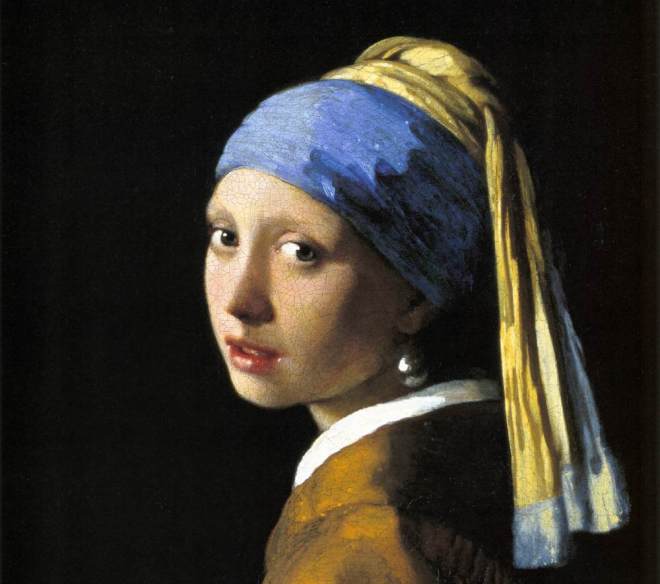 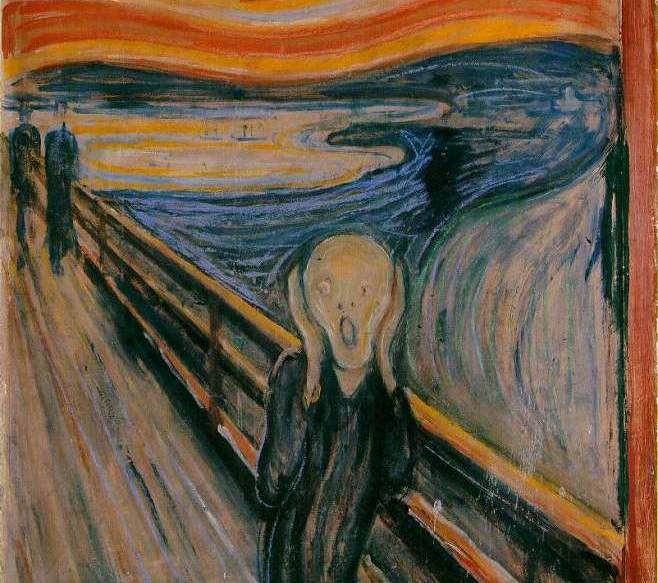 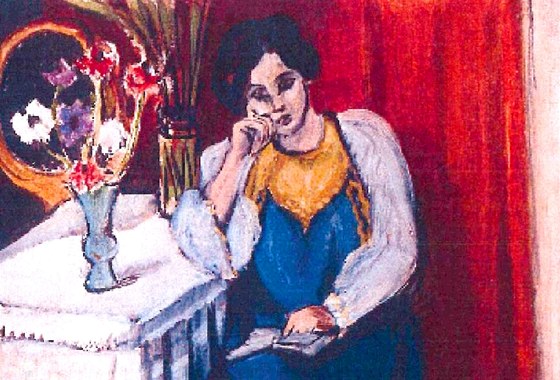 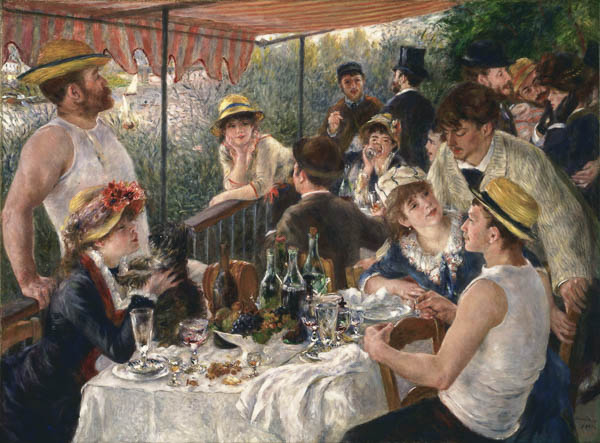 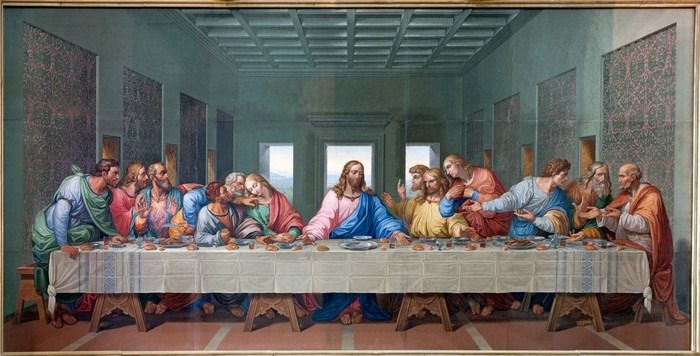 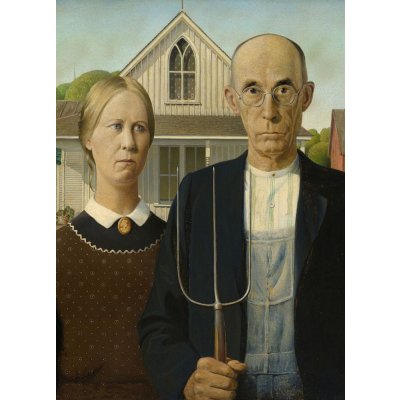 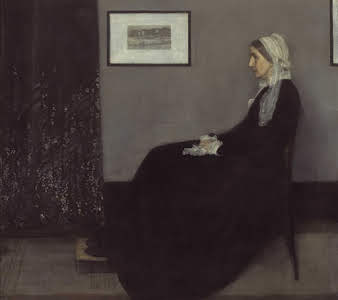 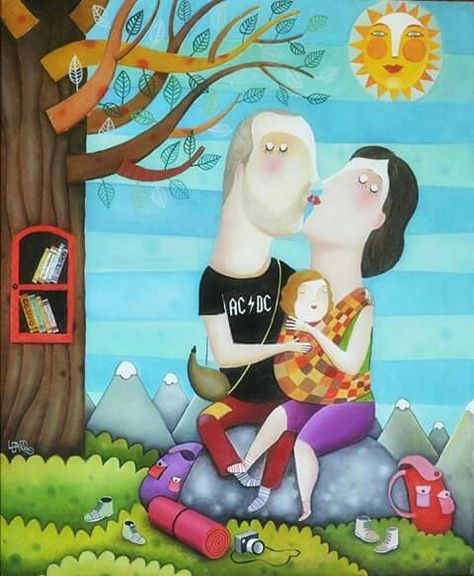 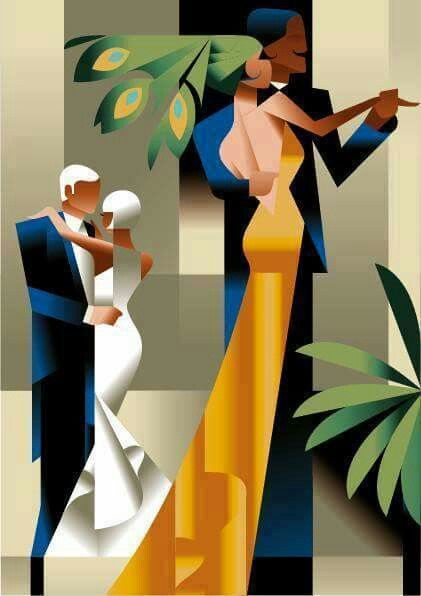 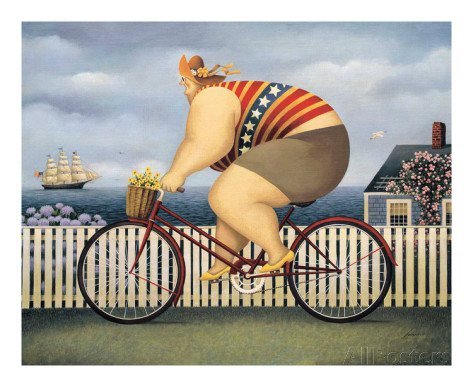 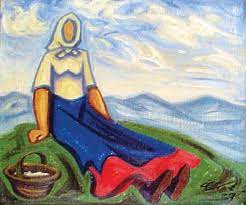 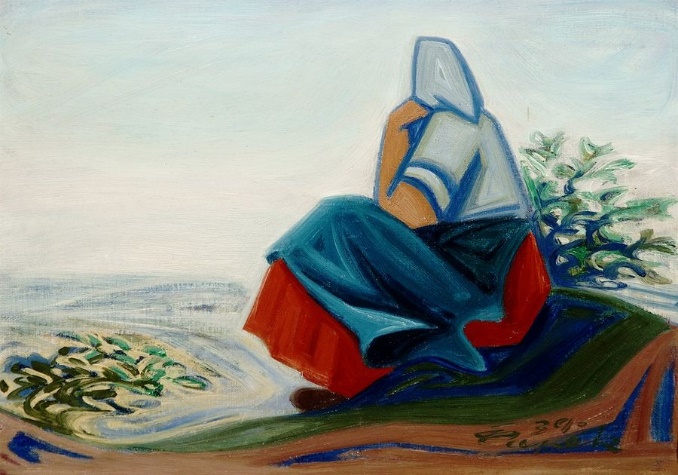 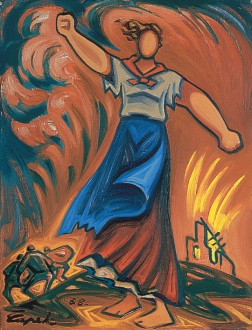 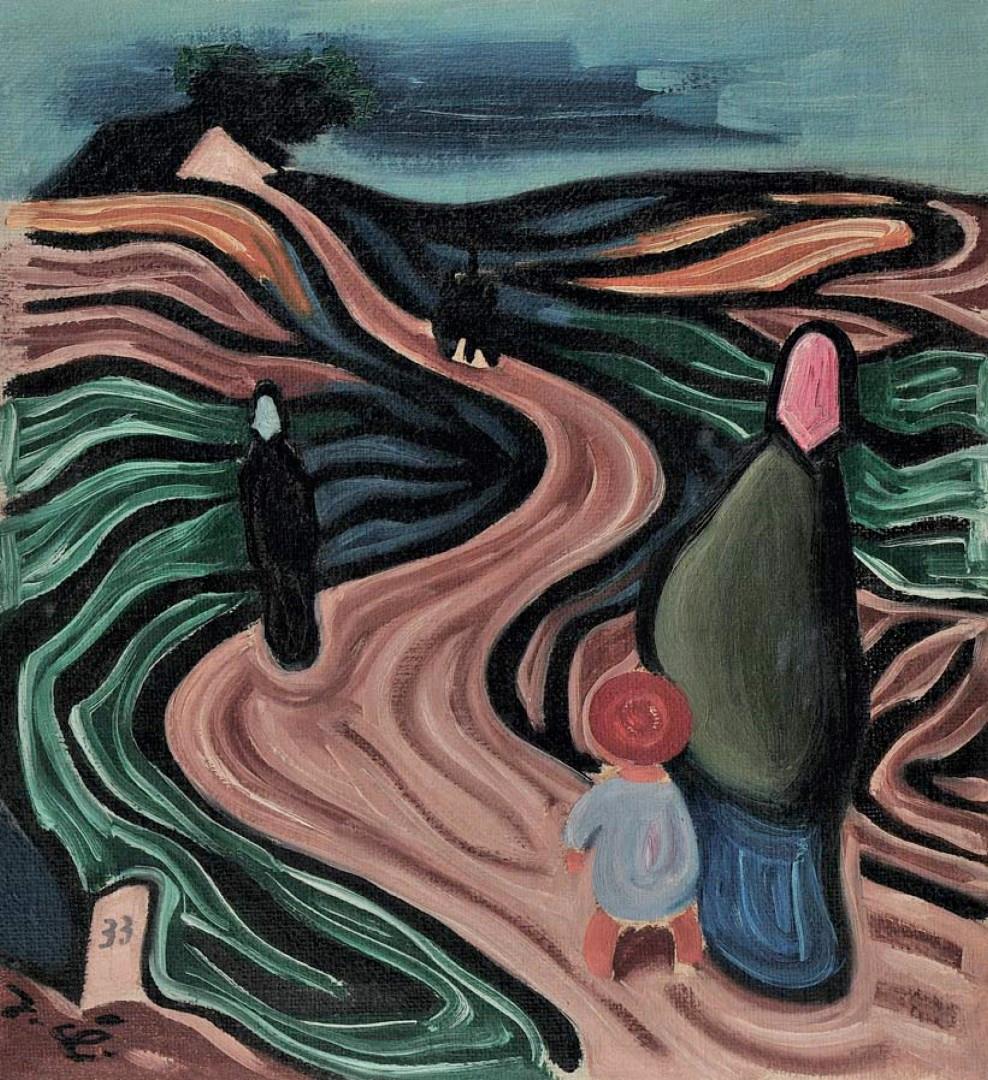 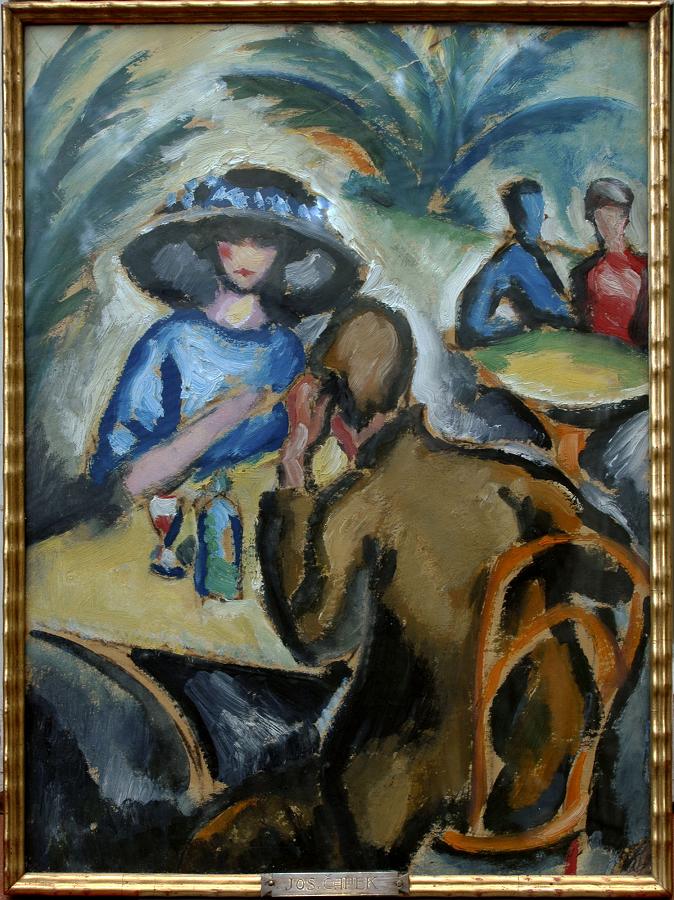 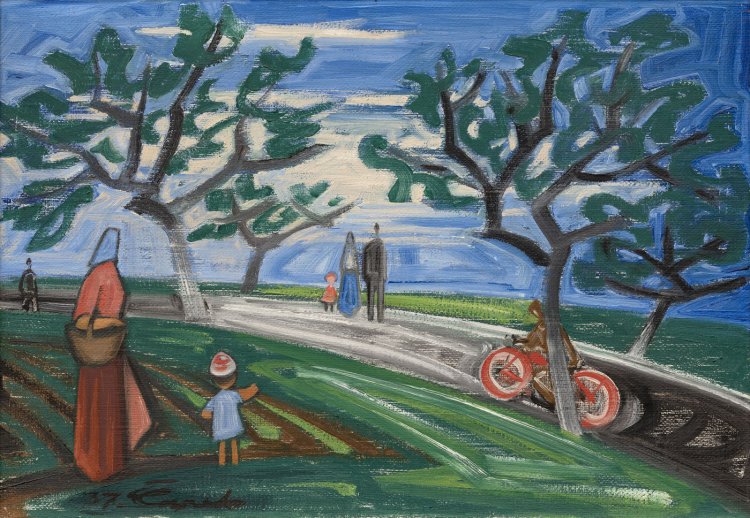 